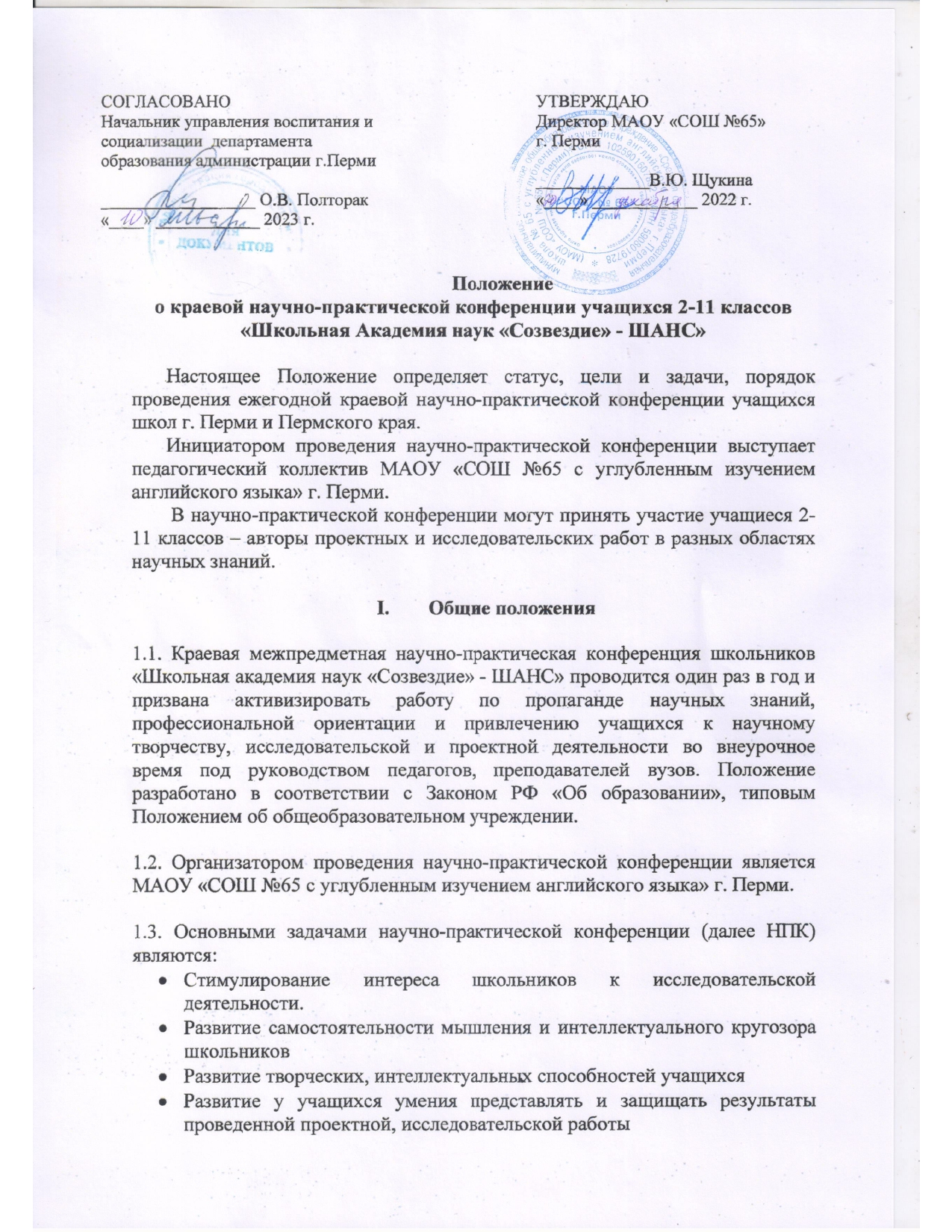 НПК проводится по направлению:Исследовательские работы, проекты	(Приложение 1)Секции исследовательских работ:Академия биологии, химии и ОБЖАкадемия географии, экологии и краеведенияАкадемия физики, робототехники, нанотехнологий и ИКТАкадемия МХК, ИЗО, технологии и дизайнаАкадемия математикиАкадемия	истории,	обществознания,	социологии, экономики	и юриспруденцииАкадемия русского языка и литературыАкадемия иностранных языков (прикладная, лингвистическая)Академия психологии и социальных проектовАкадемия свободных открытийОрганизаторы НПК оставляют за собой право изменить состав предметных секций, в зависимости от тематики и количества представленных участниками работ.Порядок организации Краевой межпредметной НПК «Школьная Академия наук «Созвездие» - ШАНС»Для организации НПК создается оргкомитет НПК (далее Оргкомитет) в составе учителей МАОУ «СОШ № 65» г. Перми (Приложение 3).Функции оргкомитета:Разработка настоящего ПоложенияРазработка оргпроекта проведения НПКРазработка	текущей	документации	(формы оценочных листов, протоколов, сертификаты участников, грамоты и т.д.)Прием заявок и работ участниковФормирование состава жюри НПКОрганизация деятельности НПКПодведение итогов НПК и награждение участников, победителей и призеров НПКРазмещение информации о НПК на сайте и в группе в ВК МАОУ «СОШ № 65 с углубленным изучением английского языка» г. ПермиЖюри Краевой межпредметной НПК «Школьная Академия наук«Созвездие» - ШАНС»Жюри создается с целью оценки работ, представленных на НПК в каждой секции и направлении.Состав жюри предметных секций определяет Оргкомитет. Количество членов жюри в секции при защите работ не менее 3 человек.Члены жюри:Представители ВУЗов городаПедагоги школ города ПермиПредставители родительской общественности Представители	студенческого	сообщества	ВУЗов	г.	Перми Функции жюри:Экспертируют представленные на НПК работы учащихсяОценивают	представленные	работы	в	соответствии	с критериями (Приложение 4)Определяют победителей и призеровОценка жюри проходит по 3-м возрастным группам участников: «Малая Академия» (2-4 классы), «Академия «Становление» (5-8 классы), «Академия «Профи» (9-11 классы).Решения, принятые жюри по итогам НПК не обсуждаются, апелляции не принимаются.Порядок проведения Краевой межпредметной НПК «Школьная Академия наук «Созвездие» - ШАНС»НПК «ШАНС» проводится ОЧНО на базе МАОУ «СОШ № 65 с углубленным изучением английского языка» г. Перми НПК проводится 20 и 21 января 2023 года20 января 2023 г. – НПК для 2-4 классов, начало работы в 12-3021 января 2023 г. – НПК для 5-11 классов, начало работы в 12-30Регистрация участников – с 12-00 Порядок участия в Краевой межпредметной НПК «Школьная Академия наук «Созвездие» - ШАНС»Участниками НПК являются учащиеся 2-11 классов школ города Перми и Пермского края, авторы исследовательских работ или проектов в разных областях науки.Участие в НПК является БЕСПЛАТНЫМ.Работы участников НПК представляются в срок с 24 декабря 2022 г.  по 18 января 2023 г.  в соответствии с требованиями к конкурсным работам (Приложение 1)Подтверждение участия в работе НПК, т.е. заявку и исследовательскую работу (Приложение 2), в электронном виде участники высылают в срок не позднее 18 января 2023 г. на электронные адреса кураторов соответствующих Академий (см. раздел Контактная информация). Все материалы направлять вложенными файлами в одном письме, например:Заявка_НПК-2023_Иванов_Иван_СОШ_1_ (для заявки) Работа_ НПК-2023_Иванов_Иван_СОШ_1_ (для исследовательской работы или проекта)5.5. Участники, не предоставившие в сроки, оговоренные в п. 5.3. и 5.4., необходимые материалы, к участию в НПК не допускаются.Подведение итогов и награждение участниковПодведение итогов состоится 20 и 21 января 2023 года в МАОУ «СОШ № 65» по окончании работы предметных секций и направлений.Все участники получат сертификаты участников. Работы победителей и призеров отмечаются дипломами. Количество лауреатов определяет жюри секции.Сертификаты и дипломы будут вручены очно по окончании работы Академий.Контактная информация организаторовОрганизатор - МАОУ «СОШ № 65 с углубленным изучением английского языка» г. Перми:Адрес: 614113 г. Пермь, ул. Кировоградская, 53, МАОУ «СОШ № 65 с углубленным изучением английского языка»- Немцева Наталья Валерьевна, координатор НПК, электронный адрес: vasilyeva_nataly@mail.ru телефон 89120693188 (звонить c 19-30 по 22-00 в будние дни)Куратор:Академия иностранных языков (прикладная, лингвистическая)Академия биологии, химии и ОБЖАкадемия географии, экологии и краеведенияАкадемия МХК, ИЗО, технологии и дизайна- Захарова Татьяна Федоровна, электронный адрес: ztf65@mail.ru Куратор:Академия физики, робототехники, нанотехнологий и ИКТАкадемия математики- Селькова Ольга Юрьевна, электронный адрес: selkova59@mail.ruКуратор:Академия	истории,	обществознания,	социологии, экономики	и юриспруденцииАкадемия русского языка и литературы- Старкова Татьяна Викторовна, электронный адрес: brownbox@mail.ruКуратор:Академия психологии и социальных проектовАкадемия свободных открытий- Фирсова Ирина Николаевна, электронный адрес: firsova1104@yandex.ru Куратор начальной школы (все академии)Приложение 1Требованияк написанию исследовательской работы на Краевую межпредметную НПК «Школьная Академия Наук «Созвездие» - ШАНС»К рассмотрению в конкурсе принимаются работы, написанные участником лично, без использования готовых материалов из сети Интернет и других источников.Формат страницы – А4. Шрифт – Times New Roman, размер шрифта – 14, междустрочный интервал – полуторный; выравнивание текста – по ширине. Поле страницы: верхнее и нижнее – 1см; левое – 3см, правое – 1 см; отступ красной строки – 1,25см.Объем работы должен составлять максимум 20 печатных листов, минимум 10 (для начальной школы) (без учета страниц приложения).Заголовки печатаются заглавными буквами на первых двух и более строках текста, которые центрируются, точка в конце заголовка не ставится.Страницы работы нумеруются, включая и приложения, в правом углу нижнего поля страницы. Нумерация начинается с 3 страницы (после титульного листа и содержания).Иллюстративный материал содержится в основной части работы.Оформление работы не должно включать излишеств, в том числе: различных цветов текста, не относящихся к пониманию работы рисунков, больших и вычурных шрифтов и т.п.Титульный лист содержит следующие атрибуты: название учебного заведения; название работы, секции, населённого пункта; год выполнения работы; сведения об авторе (фамилия, имя, отчество, учебное заведение, класс) и научных руководителях (фамилия, имя, отчество, ученая степень, должность, место работы).Каждый новый раздел работы должен начинаться с новой страницы. Параграфы продолжают текст после 2 строк пробела.Все цифровые данные и прямые цитаты должны быть подтверждены сносками об источниках, включая страницу.Количество источников для работы не менее пяти. Отдельным (нумеруемым) источником считается как статья в журнале, сборнике, интернет- ресурс так и книга.Рекомендуемая структура работы: 11.1. Введение.Введение является важной составной частью работы. Во введении отражается роль научного руководителя, представляется обоснование работы (выявление проблемы, степень её изученности). Введение обычно отражает следующую логику рассмотрения текста: актуальность темы работы, новизна, постановка и формулировка проблемы, разработанность исследуемой проблемы, цель, основные задачи, методы и методики решения основных задач, результаты.Основная часть.Основной текст работы раскрывает основное содержание. Он разделен на отдельные части (разделы, главы), в соответствии с логикой работы, которые отражают этапы работы.Название раздела/главы/параграфа должно быть выделено шрифтом иной величины (больше, чем основной текст) и пробелом (пропуском строки). В конце каждой структурной части основного текста (то есть раздела/главы/параграфа) автором работы должен быть сформулирован вывод. Специально в тексте вывод ничем не оформляется, кроме расположения – находится в последнем абзаце текста.В основной части могут быть использованы наглядные способы представления результатов (таблицы, графики, диаграммы). Их главная цель – сжатое представление и систематизация данных. Не должно быть более 1-2таблиц (и перечислений) на одной странице, таблицы не могут располагаться подряд, друг за другом, без разделяющего их текста. Те таблицы, которые имеют больший объем, переносятся в приложение. Анализ этих таблиц проводится со ссылкой на приложение.Заключение.Основная задача заключения – показать, что поставленная перед работой цель достигнута, т.е. основной результат действительно получен. Основной результат работы должен быть соотнесен с заявленной во введении целью работы. Основной результат работы должен быть четко сформулирован. В заключении также приводятся интересные следствия из результатов работы, указываются области их применения и другие важные выводы.Приложение.В работе могут иметь место приложения – материалы прикладного характера, которые были использованы автором в процессе разработки тем.Все приложения нумеруются (без знака№) и должны иметь тематические заголовки. В тексте должна быть ссылка на каждое приложение.Источники.Список источников завершает работу, не более 1 страницы. Он отражает только те источники, которые изучил и использовал автор непосредственно в процессе проведения исследовательской работы.Образец титульного листаПолное наименование образовательной организации (где учится) Наименование Академии (без кавычек)Исследовательская работа/ проектТема: «Наименование	работы» (без кавычек)                          Автор работы:Ф.И.О. (полностью), класс.Руководитель: Ф.И.О.(полностью), должность. Научный консультант:Ф.И.О. (полностью), должность.(если есть)Название населенного пункта год выполнения работыКритерии оценки исследовательских работ и проектов, представленных на НПКПриложение 2ЗаявкаНа участие в краевой НПК «Школьная Академия наук «Созвездие» - ШАНС»Приложение 3Состав оргкомитета НПК «ШАНС» МАОУ «СОШ № 65» г. Перми Учитель английского языка Немцева Наталья Валерьевна, организатор и координатор НПК.Учитель математики Захарова Татьяна Федоровна.Учитель истории Селькова Ольга Юрьевна.Учитель истории и обществознания Старкова Татьяна Викторовна.Учитель начальной школы Фирсова Ирина Николаевна.№КритерииБаллы и показательОценка1.Тип работыреферативная работаработа носит исследовательский характерработа является проектом2.Актуальность работыизучение вопроса не является актуальным в настоящее времяпредставленная работа привлекает интерес своей актуальностью3.Степень новизны полученныхрезультатовв работе доказан уже установленный фактв работе получены новые данные4.Практическая Значимостьработа не имеет практического значенияработа имеет практическое значениеработа уже апробирована и внедрена5.Структура работы: введение, постановка задачи, решение,выводыв работе плохо просматривается структурав работе отсутствуют один или несколько основных разделовработа чѐтко структурирована, в ней есть введение, основная часть и заключение6.Оригинальность Подходатрадиционная тематикав работе доказываются новые идеи7.Качество доклададоклад зачитывает, устная речь отсутствует доклад рассказывает, но не объяснена суть работычетко выстроен доклад, выступление громкое, внятное, с соблюдением логических пауз и ударений, с показомиллюстративного материала8.Использование демонстрационного материалапредставленный демонстрационный материал не использовался докладчикомавтор предоставил демонстрационный материал и прекрасно в немориентировался9.Качество ответов на вопросыне может четко ответить на вопросыотвечает на большинство вопросов четко, ясно, уверенно ориентируется в материале10.Взаимодействие с Аудиториейученик обращается к аудитории, называет себя, тему своего выступления благодарит за внимание,ученик смотрит на аудиторию (устанавливает зрительный контакт),проявляет уместные эмоции (улыбка, мимика), совершает уместные движенияИтогоИтогоМаксимум – 25 балловФИО участникаКлассОУ (полностью)Тематическая секция (Академия)Тема исследовательской работыили проектаФИО руководителя работы, местоРаботы (полностью) и должностьe-mail, контактный телефон